HAMPTON PARK PAC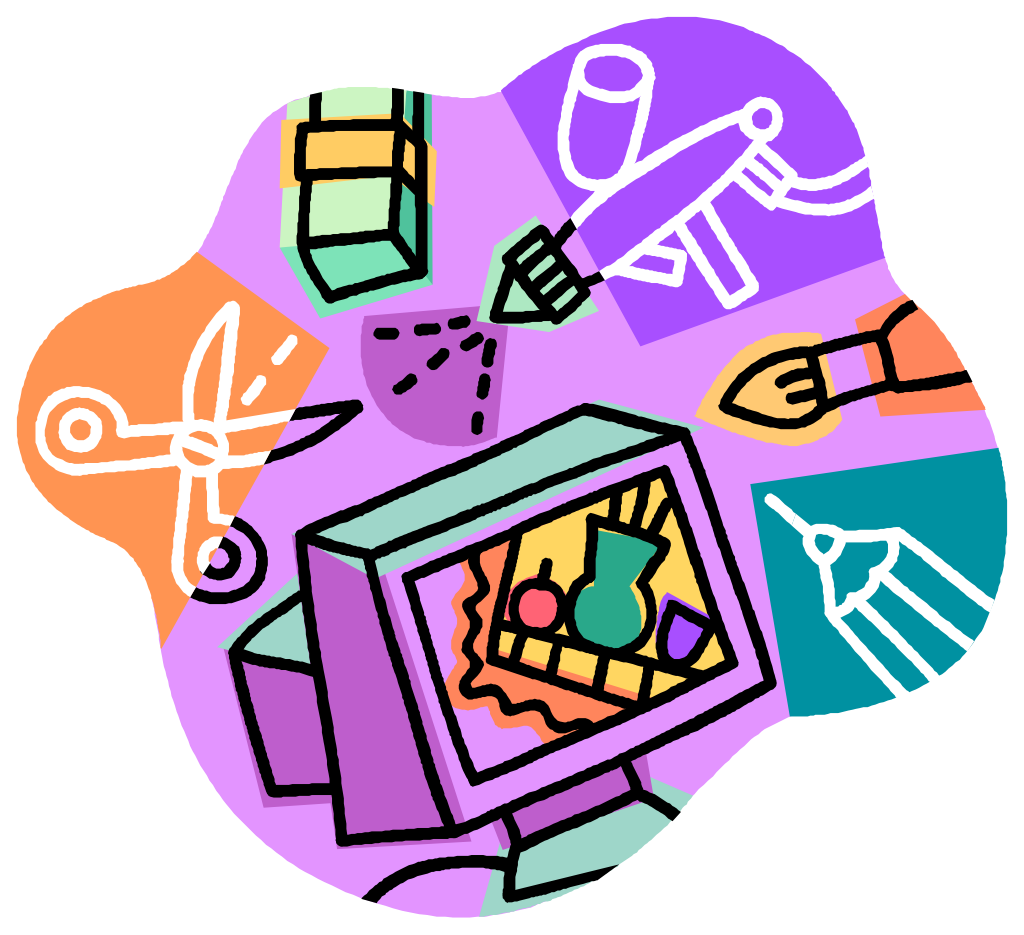 “To enrich the educational experience of our children through support of the academics, physical fitness and the arts”Hello Hampton Park Families,Are you tired of buying chocolates, magazine subscriptions and other things you just don’t need, but you still want to support your child’s educational experiences at Hampton Park Elementary?  Here is your chance! In Lieu of Fundraising through product sales this year, the PAC has decided to ask for a “ONE TIME DONATION".  These funds will towards upgrading our playground.(20,000-30,000)If you would like to make a financial contribution in your family name , a plaque bearing your family name will be placed on the playground .In addition to the one time donation,  Hot lunch funds raised will go towards : Fine Arts, field trip support, Social & Emotional Speakers, classroom enrichments, Multi-cultural day, Pancake breakfast and community fun nights such as Bingo Night.Thank you for your continued support in helping to enrich our children's education!Please fill in the form below and return it to your child’s teacher by Oct. 28, 2015Donor’s Name (to appear on tax receipt): __________________    _________________                                                                              (First Name)                    (Last Name)Child’s Name: ________________________ Teacher/Division: ___________________Address: ____________________________ City/Town: _________________________Province: ___________________________ Postal Code: _______________________Email: _____________________________ Telephone: _________________________Please accept my donation of (please circle):       $50      $100      $ Other  _________Kindly make Cheque payable to: Hampton Park ElementaryYour donation to the Hampton Park School PAC is eligible for an income tax credit if over $25Tax Receipt Required:        I would like a tax receipt               Yes             No        I do not wish to donate at this time                           _______________________                                                                                                  Parent Signature